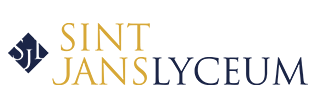 Geachte ouders,Afgelopen zaterdag was u op onze Open Dag, er was veel belangstelling; fijn dat u ook geweest bent! Uw zoon of dochter heeft zich ingeschreven voor de Snuffelstage op 5 of 12 februari en u wellicht voor een Kijkje in de Keuken op 19 februari (Snuffelstage voor ouders). U ontvangt over beide activiteiten tegen die tijd extra informatie. Behalve afgelopen zaterdag heeft een aantal ouders de afgelopen weken ook informatie gekregen tijdens één van de voorlichtingsavonden georganiseerd door de basisscholen. Collega’s Michelle en Jelle zijn op zo’n 13 basisscholen geweest.We hebben er dit jaar bewust voor gekozen om tijdens de Open Dag geen algemene presentatie te geven. In plaats daarvan kon u met uw vragen terecht in de middenkantine en natuurlijk bij de individuele docenten. Een aantal vragen kwam regelmatig terug. Ik heb deze vragen inclusief antwoorden voor u bij elkaar gezet. Daarnaast verwijs ik u naar onze website (groep 7/8) en de schoolgids, waar u eveneens veel informatie kunt vinden: www.sjl.nl. Tot slot kunt u op de website, in woord en beeld, een impressie van onze Open Dag vinden. Antwoorden op vaak gestelde vragenLoten?We loten niet. Alle leerlingen die zich aanmelden, worden toegelaten. Minimaal advies is vmbo-t of mavo. Voor leerlingen die extra ondersteuning nodig hebben, kijken we eerst of we de gevraagde ondersteuning kunnen bieden.Typen brugklassenWe hebben vijf typen brugklassen:mavo – mavo/havo – havo – havo/atheneum – gymnasium.  ToelatingEen leerling wordt toegelaten tot de dakpanklas mavo/havo met minimaal een mavo advies en een leerling wordt toegelaten tot de dakpanklas havo/atheneum met minimaal een havo advies. Vanuit de dakpanklassen kunnen de leerlingen aan het einde van het eerste jaar doorstromen naar beide niveaus. Er wordt bij de keus voor een niveau gekeken naar de mogelijkheden van de individuele leerling. Tot en met de tweede klas kunnen leerlingen zowel gedurende het schooljaar als aan het einde van het schooljaar van niveau wisselen.Overgang basisschool  - Sint-JanslyceumWe zorgen voor een ‘zachte landing’: -Zo hebben we veel aandacht voor positieve groepsvorming, onder andere met behulp van het project GOED in klas 1 t/m 3 (Groepsontwikkeling en Dynamiek).-We gaan met onze brugklasleerlingen rond de derde week op kamp. -Elke brugklas heeft een mentor en 2 minimentoren (bovenbouwleerlingen).-Elke (brug)klas heeft intensieve mentorlessen. -De eerste schoolweek is een introductieweek met een aangepast programma.     Lessentabel brugklasBegeleidingElke donderdag het eerste lesuur is een Inloopuur: leerlingen kunnen bij elke docent aankloppen met vragen of voor extra uitleg. Vanwege het succes worden deze uren komend schooljaar uitgebreid. Brugklasleerlingen starten na de herfstvakantie met dit Inloopuur en worden de eerste maanden door de mentor begeleid aan de hand van vragen zoals: bij welke docent klop je aan? Hoe kun je een vraag formuleren? Hoe motiveer je jezelf om naar het Inloopuur te gaan? Welke doelen heb je jezelf gesteld enz. Contact tussen leerling - ouders - mentorTweemaal per jaar zijn er zogenaamde driehoeksgesprekken tussen leerling – ouders – mentor. De leerling bereidt het gesprek (samen met de mentor) voor; tijdens het eerste gesprek in september/oktober stelt de leerling (leer)doelen op; tijdens het tweede gesprek in februari worden de doelen geëvalueerd en eventueel bijgesteld.     Bijzondere eindexamenvakkenBijzondere eindexamenvakken zijn Spaans, lichamelijke opvoeding-2 (LO-2), informatica, filosofie, wiskunde D en Techniek en Toepassing. Daarnaast kunnen op de mavo- en havo afdeling tekenen, handvaardigheid en muziek als afzonderlijke vakken gekozen worden. Op vwo niveau worden deze vakken in de examenklas samengevoegd tot kunst algemeen.UitdagingWe zijn een Begaafdheidsprofielschool (BPS), als enige in de regio. Dit betekent dat we voor een groep leerlingen in de school modules organiseren en dat leerlingen een eigen onderwerp mogen kiezen waaraan ze kunnen werken. Voor deze projecten mag een leerling (in overleg met de docent) andere lessen skippen. BPS is tevens een vliegwiel en stimulans voor docenten om ook tijdens de reguliere lessen uitdagend onderwijs aan te bieden.       Examenresultaten van de afgelopen drie jaar     nelafaengsaklbvwibimutetnlomen/slinloopG422222232222221MHA42322242222221201720182019MAVO90,0%94,7%96,0%HAVO90,0%86,8 %90,3%VWO92,0%88,3%95,0%